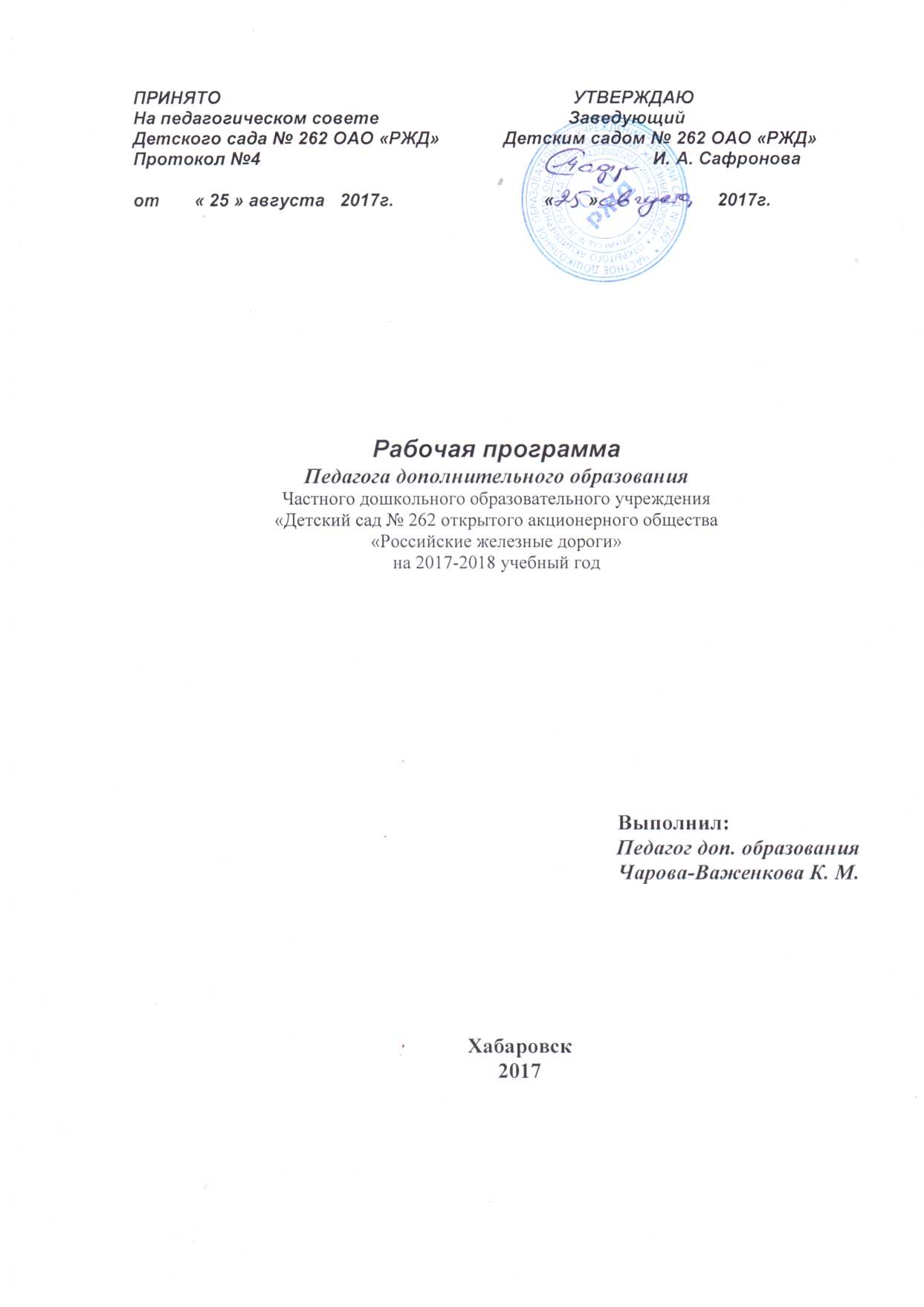 Содержание Пояснительная записка………..…………………….……………………...…....3Актуальность…………………………………………………………………..….3Цель программы……………………………………………….……………….…4Задачи программы……………………………………………….……………..…5Отбор детей в изостудию………………………………………………………....5Педагогические условия для реализации программы…………………………..5Усвоение программы по развитию художественно-творческих детей старшего дошкольного возраста…………………………………………………6Формы подведения итогов…….……………………………….………………...6Результаты программы………………..…………………………………...……..6Принципы построения программы……………………….…….…………….….7Календарно-тематический план……………………………..…………………...8 Методическое обеспечение………………………………………………….….14           Заключение……………………………………………..…………..……..……..15Литература………………………………………………………………….........17Пояснительная записка.Радуга на небе весело повисла.
Радуга на небе - словно коромысло.
Посмотрите, люди, красота какая!
Над землёй играет радуга цветная.
А над нею, снова краски повторяя,
Вдруг явилась новая радуга другая.
Дай-ка нарисую маме это чудо,
Красоту такую я не позабуду!Рисовать я буду, рисовать я буду!
Каждому рисунку радуясь, как чуду!    Формирование творческой личности – одна из наиболее важных задач педагогической теории и практики на современном этапе. Наиболее эффективное средство для этого – изобразительная деятельность ребенка.    Актуальность программы состоит в том, что современное быстро прогрессирующее общество требует от человека оригинальных и инновационных идей, не шаблонные, привычные действия, а подвижность, гибкость мышления, быстрая ориентация и адаптация к новым условиям, творческий подход к решению проблем. Важно начинать формирование творческих способностей уже в дошкольном возрасте.    Средствами изобразительного искусства и изобразительной деятельности у детей формируется эстетическое отношение к окружающей действительности, сопереживание при восприятии художественных образов.         В процессе изобразительной деятельности происходит становление художественного творчества, развитие которого невозможно без обучения детей способам художественно - образного воплощения замыслов, передачи предметов, явлений. Это обучение направлено на создание детьми художественного образа и находится в тесной зависимости от развития способностей к изобразительной деятельности.     Благодаря восприятию художественных образов в изобразительном искусстве ребенок имеет возможность полнее и ярче воспринять окружающую действительность, и это способствует созданию детьми эмоционально окрашенных образов в изобразительном творчестве. Важно, чтобы дошкольника в детском саду и в семье окружали предметы декоративно - прикладного искусства, произведения изобразительного искусства.    Можно сказать, что процесс детского изобразительного творчества приобретает характер дизайнерской деятельности. Ребенок ограничен в средствах передачи художественного образа. Поэтому необходима взаимосвязь видов изобразительной деятельности, при которой у ребенка есть право выбора наиболее выразительного средства при создании конкретного образа.     Поэтому важно дать детям возможность проявлять свои способности, реализовывать творческие замыслы.   Итак, основой художественно - творческого развития ребенка средствами изобразительного искусства и изобразительной деятельности являются:личностная позиция ребенка, желание самовыразиться;развитие способностей к изобразительной деятельности (в их структуру входят эмоциональная отзывчивость, сенсорика, творческое воображение, чувство цвета, формы, композиции, развитая мелкая моторика рук);создание художественного образа - личностное отношение ребенка, эмоциональный отклик, самоутверждение, выбор и предпочтение средств выразительности (живописных, графических, пластических, декоративно - силуэтных); взаимосвязь разных способов и самостоятельный их выбор детьми;синтез искусства для создания художественного образа, атмосфера эмоционального сопереживания, сотворчества, т.е. акцентирование внимания на отдельных видах искусства (доминанта) и моделях синтеза: 1) музыка, изобразительное искусство, изобразительная деятельность, художественное слово; 2) изобразительное искусство, художественная литература; 3) музыка, художественная литература, театрализованная деятельность, изобразительная деятельность;изменение структуры педагогического процесса и методов педагогического руководства.    Это изменение предполагает роль педагога в качестве помощника, соучастника творчества. Совместная деятельность взрослого и ребенка принимает характер сотворчества, которое на каждом возрастном этапе несет свою функцию (более активная роль сотворчества на ранних этапах и постепенное изменение его содержания на более старших возрастных этапах, когда педагог принимает роль советчика, партнера).    На всех возрастных этапах личностная позиция ребенка остается главной, ведущей, и педагог должен принимать ее во внимание.   Программа ИЗО-студии «Радуга» носит инновационный характер, так как приобщает детей к искусству посредством различных техник традиционного и нетрадиционного рисования (граттаж, ниткография, кляксография т д.) и дает немалый толчок детскому воображению и фантазированию. Программа разработана как специализированная для дополнительного образования детей по художественно-творческому развитию.     Цель программы  - развитие художественно-творческих способностей детей 6-7 лет средствами традиционного и нетрадиционного рисования. Обучение дошкольников навыкам обращения с разнообразными художественными материалами как средствами творческой выразительности.    Основные задачи программы:- Расширять представления детей о традиционных и нетрадиционных способах рисования. - Формировать эстетическое отношение к окружающей действительности. - Развивать способность смотреть на мир и видеть его  глазами художников,    замечать и творить Красоту. - Развивать творчество и фантазию, наблюдательность  воображение, ассоциативное мышление и любознательность.- Предоставить свободу в отражении – доступными для ребенка художественными средствами - своего видения мира.     При правильном отборе в изостудию попадут дети с ярко выраженной неординарностью и высоким уровнем творческих способностей.  Основная задача образовательной работы состоит в том, чтобы обеспечить совершенствование этих способностей.Отбор детей в изостудию достигается следующими мероприятиями:Беседа с родителями, анкетирование, с помощью которых удается выяснить любимое занятие ребенка дома, чем он увлечен, его интересы, какое место в его жизни занимает изобразительная деятельность или только один из ее видов /рисование, лепка, аппликация/.Из определения воспитателя, кого в группе он считает наиболее способным по изобразительной деятельности.Из беседы с ребенком, чем он увлекается, и хотел бы заниматься.Желание родителей и детей.Способности детей к изобразительной деятельности.Формы работы с детьми:    Групповая беседа, метод показа, дидактические игры, экспериментирование с художественными материалами, использование стихов, загадок, считалок, пальчиковых игр; индивидуальный подход, анализ детских работ, создание коллективных композиций.Педагогические условия для реализации программы:- создание художественно-развивающей среды  в детском саду (оборудованная изобразительная студия);- разработка занятий по развитию детских художественных способностей средствами традиционных и нетрадиционных художественных техник рисования и их апробация.      Программа рассчитана на один год обучения детьми подготовительной группы в составе 8-10 человек. Периодичность занятий – два раза в неделю. Длительность одного занятия – 30 минут. Занятия проводятся во второй половине дня. В программе 70 занятия.      Для успешной реализации программных задач предусматривается взаимодействие с родителями и педагогами. Проводятся следующие формы работы: беседы, консультации, мастер - классы, анкетирование, выставки и др. Разнообразие используемых форм работы формирует у взрослых  определенные представления и практические умения в продуктивной деятельности и в оказании помощи детям  в освоении изобразительных средств.     Усвоение программы по развитию художественно-творческих детей старшего дошкольного возраста:К концу года ребенок умеет:- различать и называть способы традиционного и нетрадиционного рисования;- самостоятельно создавать индивидуальные художественные образы, используя различные известные ему способы рисования и средства выразительности (линия, цвет, композиция, колорит и т.д.);- самостоятельно передавать сюжетную композицию, используя разные ее   варианты;- выражать свое отношение к окружающему миру через рисунок;- давать мотивированную оценку результатам своей деятельности.     Формой подведения итогов реализации данной программы являются: участие в художественных конкурсах, тематических выставках.      Одна из задач ДОУ - «Создание условий для физического, интеллектуального и эстетического развития воспитанников», поэтому занятия в изостудии тесно связаны с воспитательно-образовательной работой в детском саду.Результатами работы в данном направлении должны стать:активность и самостоятельность детей в изобразительной деятельности;умение находить новые способы для художественного изображения;умение передавать в работах свои чувства с помощью различных средств выразительности.Итогами проверки знаний, умений, навыков по усвоению программы является диагностика.Принципы построения программы:системность занятий;доступность от простого к сложному;повторность материала;разнообразие тематики и изобразительных техник.материала;Все представленные в программе нетрадиционные художественно-графические техники изучены и апробированы. Экспериментально проверена их эффективность для создания выразительных образов, т.е. для проявления и развития детской одаренности в рисовании.Календарно-тематический план ИЗО-студии «РАДУГА»(Подготовительная к школе группа).Методическое обеспечениеУстойчивые столы с легко моющим покрытием, клеёнки для столов; Изобразительные материалы и принадлежности (гуашь, тушь, акварель, восковые мелки, простые карандаши, пластилин);Кисти разных размеров и жесткости, емкости для воды, губки, салфетки для кистей, палитры;Бумага, тонированная и цветная, картон, трафареты, шаблоны, печатки, трубочки для коктейля, клей ПВА;Репродукции картин известных художников, изделия мастеров народных промыслов России, тематический подбор картинок, фотографий, развивающие игры.Заключение Дошкольный возраст имеет  богатейшие возможности для развития творческих способностей и  успешное развитие возможно лишь при создании определенных условий, благоприятствующих их формированию. Такими условиями  являются:Раннее физическое и  интеллектуальное развитие детей.Создание обстановки, опережающей  развитие ребенка.Самостоятельное решение  ребенком задач, требующих максимального  напряжения сил, когда ребенок  добирается до "потолка " своих  возможностей.Предоставление ребенку  свободы в выборе деятельности, чередовании дел, продолжительности  занятий одни делом и т.д.«Умная», доброжелательная помощь взрослых (не подсказка и не делание за ребенка).Комфортная психологическая  обстановка, поощрение взрослыми  стремления ребенка к творчеству.   Но одного создания благоприятных условий недостаточно для воспитания ребенка с высокоразвитыми творческими способностями. Необходима целенаправленная работа по развитию творческого потенциала детей. Для эффективного развития творческих способностей дошкольников необходимо введение в программу дошкольного воспитания специальных занятий (направленных на развитие  творческого воображения и мышления  детей); подача детям заданий творческого характера; использование специальных  игр, развивающих творческие способности  детей; управление взрослыми  детской предметной и сюжетно-ролевой  игрой с целью развития в  ней воображения детей и обязательно должна вестись работа педагога с родителями, чтобы воспитание и развитие велось в одном ключе.     Рисование для ребенка – радостный, вдохновенный труд, который очень важно стимулировать и поддерживать, постепенно открывая перед ним новые возможности изобразительной деятельности. А главное то, что нетрадиционное рисование играет важную роль в общем психическом развитии ребенка. Ведь самоценным является не конечный продукт – рисунок, а развитие личности: формирование уверенности в себе, в своих способностях, самоидентификация в творческой работе, целенаправленность деятельности. Это и есть главный аспект в нашей работе, чтобы занятия приносили детям только положительные эмоции.    В творческой деятельности мы видим свою задачу не столько в обучении детей изобразительному искусству, сколько в обеспечении основ развития каждого ребенка в компетентную личность, способную адекватно мыслить, чувствовать и действовать в культурном обществе.    Воспитание через изобразительное искусство делает мир ребенка насыщенным и многоцветным. Есть замечательное, на наш взгляд, выражение: «если не давать ребёнку творить, он будет вытворять…», так вот ребёнку нужно давать возможность познавать этот мир разными путями, в том числе на примере собственных экспериментов.… Давая ребёнку свободу, мы даём ему возможность решать задачи самому, и он даже не подозревает, что мы, взрослые, намеренно создаем ему эти условия.     Именно творческая деятельность человека делает его существом, обращенным к будущему, созидающим его и видоизменяющим свое настоящее (Л. С. Выготский).Список используемой литературыАрнаутова Е.П. Педагог и семья. – М.: Изд.дом «Карапуз», 2001. Горяева Н.А., «Маленький художник». М., 2011Григорьева Г.Г. Малыш в стране Акварели: М.: Просвещение, 2006. Давыдова Г.Н. «Нетрадиционные техники рисования в детском саду» - М.,2007 г.Доронова Т.Н., С. Г. Якобсон «Обучение детей рисованию. Лепке, аппликации в игре»;Казакова Р.Г. Рисование с детьми дошкольного возраста: Нетрадиционные техники, планировании, конспекты занятий. – М.: ТЦ Сфера, 2005. Кожохина С.К. Путешествие в мир искусства –программа развития детей дошкольного М.: ТЦ Сфера, 2002..Кихтева Е.Ю. «Рисуют малыши» - М-С 2008 г.И.А. Лыкова «Изобразительная деятельность в детском саду» М. 2012Лыкова И.А. Цветные ладошки - авторская программа М.: «Карапуз-дидактика», 2007. Мелик-Пашаев А. Ребёнок любит рисовать: Как способствовать художественному развитию детей.- М.: Чистые пруды, 2007.№ п.п.Наименование разделов, темЦели и задачиКол-во часовВ т.ч. на практическиезанятияСентябрьСентябрь86«Расшалились краски»«Расшалились краски»-Закрепление знаний основных цветов, поиск  производных.-Продолжение знакомства со свойствами акварели и техникой рисования. -Развивать фантазию,  воображение, цветоощущение. -Учить различать разные оттенки цветов по степени яркости.Учиться смешивать краски, получая различные оттенки и  использовать их в рисунке.21.1Беседа о красках и их свойствах. -Закрепление знаний основных цветов, поиск  производных.-Продолжение знакомства со свойствами акварели и техникой рисования. -Развивать фантазию,  воображение, цветоощущение. -Учить различать разные оттенки цветов по степени яркости.Учиться смешивать краски, получая различные оттенки и  использовать их в рисунке.11.2Работа в материале.-Закрепление знаний основных цветов, поиск  производных.-Продолжение знакомства со свойствами акварели и техникой рисования. -Развивать фантазию,  воображение, цветоощущение. -Учить различать разные оттенки цветов по степени яркости.Учиться смешивать краски, получая различные оттенки и  использовать их в рисунке.11«Цветные силуэты» (звери, люди). (Аппликация)«Цветные силуэты» (звери, люди). (Аппликация)-Формировать умения детей работать в технике аппликация. -Формировать представление о композиции.-знакомство детей с новой техникой накладывания силуэтов.- развитие мелкой моторики рук;- закрепить знания об окружающем мире, развивать любознательность32.1Беседа о композиции.-Формировать умения детей работать в технике аппликация. -Формировать представление о композиции.-знакомство детей с новой техникой накладывания силуэтов.- развитие мелкой моторики рук;- закрепить знания об окружающем мире, развивать любознательность12.2Распределение силуэтов разных размеров в плоскости листа.-Формировать умения детей работать в технике аппликация. -Формировать представление о композиции.-знакомство детей с новой техникой накладывания силуэтов.- развитие мелкой моторики рук;- закрепить знания об окружающем мире, развивать любознательность112.3Работа в материале.-Формировать умения детей работать в технике аппликация. -Формировать представление о композиции.-знакомство детей с новой техникой накладывания силуэтов.- развитие мелкой моторики рук;- закрепить знания об окружающем мире, развивать любознательность11«Обведенная рука»«Обведенная рука»33.1Знакомство с линией и её разновидностями.-Совершенствовать умения и навыки в нетрадиционных изобразительных техниках. -Развивать воображение, пространственное мышление.13.2Поиск образа. Превращение одной формы в другую.-Совершенствовать умения и навыки в нетрадиционных изобразительных техниках. -Развивать воображение, пространственное мышление.113.3Проработка деталей для полного раскрытия образа. Работа в цвете.-Совершенствовать умения и навыки в нетрадиционных изобразительных техниках. -Развивать воображение, пространственное мышление.11Октябрь.Октябрь.8«Силуэты» (белое на черном, черное на белом). Граттаж«Силуэты» (белое на черном, черное на белом). Граттаж-Расширение возможностей детей в способах рисования. -знакомство с новой техникой рисования. -закрепление умения выполнять работу по образцу.-развитие эстетического восприятия. -формирование трудовых навыков (аккуратность, чистоплотность, умение доводить работу до конца). -Развивать мелкую моторику, координацию движений рук-развивать графические умения51.1Беседа о композиции. Равновесие в композиции. Выбор положения листа в зависимости от формы и расположения изображаемых предметов.-Расширение возможностей детей в способах рисования. -знакомство с новой техникой рисования. -закрепление умения выполнять работу по образцу.-развитие эстетического восприятия. -формирование трудовых навыков (аккуратность, чистоплотность, умение доводить работу до конца). -Развивать мелкую моторику, координацию движений рук-развивать графические умения211.2Работа с бумагой черного и белого цвета без использования ножниц. Выразительность форм.-Расширение возможностей детей в способах рисования. -знакомство с новой техникой рисования. -закрепление умения выполнять работу по образцу.-развитие эстетического восприятия. -формирование трудовых навыков (аккуратность, чистоплотность, умение доводить работу до конца). -Развивать мелкую моторику, координацию движений рук-развивать графические умения221.3Гармоническое заполнение поверхности листа большими и малыми формами.-Расширение возможностей детей в способах рисования. -знакомство с новой техникой рисования. -закрепление умения выполнять работу по образцу.-развитие эстетического восприятия. -формирование трудовых навыков (аккуратность, чистоплотность, умение доводить работу до конца). -Развивать мелкую моторику, координацию движений рук-развивать графические умения11«Осенний стол» (Цветные карандаши, мелки)«Осенний стол» (Цветные карандаши, мелки)32.1Беседа о форме, пропорциях, ритмической организации композиции способом повторения и группировки форм. Знакомство с основными и дополнительными цветами.формировать художественно-эстетические представления детей о сезонных изменениях в природе.-Продолжать закреплять у детей представления о разновидностях жанров живописи. - Показать роль цветового фона для натюрморта, Продолжать развивать восприятие пространства через плоскостное изображение. Самостоятельно выбирать материал для рисования. Развивать чувство композиции, цвета.12.2Работа над композицией. Заполнение листа пятнами (фрукты, овощи). Минимум свободного места.формировать художественно-эстетические представления детей о сезонных изменениях в природе.-Продолжать закреплять у детей представления о разновидностях жанров живописи. - Показать роль цветового фона для натюрморта, Продолжать развивать восприятие пространства через плоскостное изображение. Самостоятельно выбирать материал для рисования. Развивать чувство композиции, цвета.112.3Работа над композицией в цвете. Проработка деталей.формировать художественно-эстетические представления детей о сезонных изменениях в природе.-Продолжать закреплять у детей представления о разновидностях жанров живописи. - Показать роль цветового фона для натюрморта, Продолжать развивать восприятие пространства через плоскостное изображение. Самостоятельно выбирать материал для рисования. Развивать чувство композиции, цвета.11Ноябрь.Ноябрь.86«Невиданный букет» Батик«Невиданный букет» Батик-знакомить с техникой батика, выбирать цветовую гамму. Воспитывать эстетические отношения к работе художников, создающих рукотворную красоту.41.1Вводная беседа о цельной форме, эмоциональной выразительности живописных отношений.-знакомить с техникой батика, выбирать цветовую гамму. Воспитывать эстетические отношения к работе художников, создающих рукотворную красоту.11.2Начало работы над композицией. Заполнение листа крупным изображением.-знакомить с техникой батика, выбирать цветовую гамму. Воспитывать эстетические отношения к работе художников, создающих рукотворную красоту.111.3Работа в материале. Поиск цветовых отношений. Проработка деталей.-знакомить с техникой батика, выбирать цветовую гамму. Воспитывать эстетические отношения к работе художников, создающих рукотворную красоту.22«Волшебство» (коллаж)«Волшебство» (коллаж)-закреплять практические умения и навыки работы с бумагой и ножницами, -Развивать чувство формы и композиции -развивать воображение и фантазию.42.1Беседа о художественной интерпретации реалистического окружения. Знакомство со сближенными цветами. -закреплять практические умения и навыки работы с бумагой и ножницами, -Развивать чувство формы и композиции -развивать воображение и фантазию.12.2Работа над эскизом образа.-закреплять практические умения и навыки работы с бумагой и ножницами, -Развивать чувство формы и композиции -развивать воображение и фантазию.112.3Работа над композицией. Цветовое решение.-закреплять практические умения и навыки работы с бумагой и ножницами, -Развивать чувство формы и композиции -развивать воображение и фантазию.112.4Работа над композицией. Проработка деталей. Дополнение плоскими и объемными вставками из цветной бумаги. Завершение.-закреплять практические умения и навыки работы с бумагой и ножницами, -Развивать чувство формы и композиции -развивать воображение и фантазию.11Декабрь.Декабрь.8«Снежная королева» (гуашь)«Снежная королева» (гуашь)-дать представление о книжной графике,Развивать чувство композиции.Закреплять технику рисования гуашевыми красками.Научить рисовать зимний пейзаж в монохромной технике.Воспитывать аккуратность, эстетическое чувство.51.1Знакомство с книжной графикой. Понятие о контрастах на примере: большой – маленький, страшный - красивый.-дать представление о книжной графике,Развивать чувство композиции.Закреплять технику рисования гуашевыми красками.Научить рисовать зимний пейзаж в монохромной технике.Воспитывать аккуратность, эстетическое чувство.11.2Работа в материале. Фон, окружение. Проработка деталей-дать представление о книжной графике,Развивать чувство композиции.Закреплять технику рисования гуашевыми красками.Научить рисовать зимний пейзаж в монохромной технике.Воспитывать аккуратность, эстетическое чувство.321.3Работа в материале. Проработка деталей-дать представление о книжной графике,Развивать чувство композиции.Закреплять технику рисования гуашевыми красками.Научить рисовать зимний пейзаж в монохромной технике.Воспитывать аккуратность, эстетическое чувство.11«Новогодние маски» (аппликация смеш.техника)«Новогодние маски» (аппликация смеш.техника)Развитие творческого воображения, фантазии; чувства прекрасного, эстетического чувства.Формировать самостоятельность и аккуратность. Осваивать новые приемы вырезывания из бумаги.22.1Беседа о цвете: «яркий – бледный». Беседа о формах (большая - маленькая).Развитие творческого воображения, фантазии; чувства прекрасного, эстетического чувства.Формировать самостоятельность и аккуратность. Осваивать новые приемы вырезывания из бумаги.12.2Поиск образа и характера. Составление композиции из простых и сложных геометрических форм путём наложения на шаблоне маски.Развитие творческого воображения, фантазии; чувства прекрасного, эстетического чувства.Формировать самостоятельность и аккуратность. Осваивать новые приемы вырезывания из бумаги.11 Январь. Январь.61. «Клякса» (кляксография)1. «Клякса» (кляксография)Знакомство с новой техникой, показать её выразительные возможности. Формировать умение дорисовывать детали.Развивать воображение, мышление, фантазию, интерес к творческой деятельности, цветовосприятие, чувство композиции.Развивать дыхательную систему.31.1Беседа о выразительной особенности пятна.Знакомство с новой техникой, показать её выразительные возможности. Формировать умение дорисовывать детали.Развивать воображение, мышление, фантазию, интерес к творческой деятельности, цветовосприятие, чувство композиции.Развивать дыхательную систему.11.2«Превращение» цветной капли в выразительный образ путем «раздувания».Знакомство с новой техникой, показать её выразительные возможности. Формировать умение дорисовывать детали.Развивать воображение, мышление, фантазию, интерес к творческой деятельности, цветовосприятие, чувство композиции.Развивать дыхательную систему.222. «Личный знак» (графика, фломастеры)2. «Личный знак» (графика, фломастеры)Развитие способности к самовыражению.Развитие фантазии, воображения.Формирование навыков использования различных линий и форм и создание из них определенной композиции. Закреплять знания детей о симметрии и ассиметрии. Развивать воображение, пространственное мышление.32.1Беседа о новом виде графики (эмблема, знак), его особенности и условности. Работа над эскизами в карандаше. Поиск элементов знака.Развитие способности к самовыражению.Развитие фантазии, воображения.Формирование навыков использования различных линий и форм и создание из них определенной композиции. Закреплять знания детей о симметрии и ассиметрии. Развивать воображение, пространственное мышление.112.2Работа над эскизами в карандаше. Поиск формы и сочетания в ней элементов знака.Развитие способности к самовыражению.Развитие фантазии, воображения.Формирование навыков использования различных линий и форм и создание из них определенной композиции. Закреплять знания детей о симметрии и ассиметрии. Развивать воображение, пространственное мышление.22Февраль.Февраль.8Продолжение темы «Личный знак»Продолжение темы «Личный знак»формировать у детей умения создавать декоративную композицию в определённой цветовой гамме (тёмные, яркие, светлые оттенки), развивать эстетическое восприятие2.3Работа в цвете. Завершение.формировать у детей умения создавать декоративную композицию в определённой цветовой гамме (тёмные, яркие, светлые оттенки), развивать эстетическое восприятие22«Бегущие звери»«Бегущие звери»Формировать  умения замечать характерные особенности  разных животных  и отражать их в рисунке.Учить  придавать образам животных выразительность через изображение несложных движений и их позу.Научиться воплощаться в образ  формы.Формировать навык модульного рисования при передаче образа животных.61.1Беседа об особенностях изображения бегущих животных. Выразительные возможности линейного рисунка.Формировать  умения замечать характерные особенности  разных животных  и отражать их в рисунке.Учить  придавать образам животных выразительность через изображение несложных движений и их позу.Научиться воплощаться в образ  формы.Формировать навык модульного рисования при передаче образа животных.11.2Рисунок с использованием нового композиционного приема – без верха и низа.Формировать  умения замечать характерные особенности  разных животных  и отражать их в рисунке.Учить  придавать образам животных выразительность через изображение несложных движений и их позу.Научиться воплощаться в образ  формы.Формировать навык модульного рисования при передаче образа животных.111.3Работа над композицией. Рисунок большого числа бегущих животных способом повторения, группировки.Формировать  умения замечать характерные особенности  разных животных  и отражать их в рисунке.Учить  придавать образам животных выразительность через изображение несложных движений и их позу.Научиться воплощаться в образ  формы.Формировать навык модульного рисования при передаче образа животных.221.4Работа над композицией. Завершение работы.Формировать  умения замечать характерные особенности  разных животных  и отражать их в рисунке.Учить  придавать образам животных выразительность через изображение несложных движений и их позу.Научиться воплощаться в образ  формы.Формировать навык модульного рисования при передаче образа животных.22Март.Март.81. «Футболка»1. «Футболка»Дать понятие о моде, дизайне одежды.Активизировать творческое воображение, повышать познавательный интерес.Развивать чувство вкуса, эстетики, цветового решения.Учить передавать в рисунке особенности одежды, ее украшение.Учить детей создавать новый образ.31.1Беседа о моде, видах и дизайне одежды.Дать понятие о моде, дизайне одежды.Активизировать творческое воображение, повышать познавательный интерес.Развивать чувство вкуса, эстетики, цветового решения.Учить передавать в рисунке особенности одежды, ее украшение.Учить детей создавать новый образ.11.2Работа над эскизами в карандаше.Дать понятие о моде, дизайне одежды.Активизировать творческое воображение, повышать познавательный интерес.Развивать чувство вкуса, эстетики, цветового решения.Учить передавать в рисунке особенности одежды, ее украшение.Учить детей создавать новый образ.111.3Работа в материале.Дать понятие о моде, дизайне одежды.Активизировать творческое воображение, повышать познавательный интерес.Развивать чувство вкуса, эстетики, цветового решения.Учить передавать в рисунке особенности одежды, ее украшение.Учить детей создавать новый образ.112. «Портрет волшебника»2. «Портрет волшебника»Познакомить с одним из жанров живописи – портретом.Учить изображать человека в разной одежде, передавать движения человека; использовать схемы («палочные человечки») для передачи движения.52.1Беседа о выразительных возможностях цвета, используемые  для передачи характера, настроения.Познакомить с одним из жанров живописи – портретом.Учить изображать человека в разной одежде, передавать движения человека; использовать схемы («палочные человечки») для передачи движения.12.2Поиск образа волшебника. Работа над эскизами в карандаше.Познакомить с одним из жанров живописи – портретом.Учить изображать человека в разной одежде, передавать движения человека; использовать схемы («палочные человечки») для передачи движения.112.3Работа над портретом. Колористическое решение направлено на передачу характера образа.Познакомить с одним из жанров живописи – портретом.Учить изображать человека в разной одежде, передавать движения человека; использовать схемы («палочные человечки») для передачи движения.222.4Работа над портретом. Завершение задания.Познакомить с одним из жанров живописи – портретом.Учить изображать человека в разной одежде, передавать движения человека; использовать схемы («палочные человечки») для передачи движения.11Апрель. Апрель. 8«Рисуем музыку» (акварель по мокрому)«Рисуем музыку» (акварель по мокрому)Дать понятие о беспредметной композиции, Формировать эмоциональную отзывчивость.Учить детей видеть целый художественный образ в единстве изобразительно-выразительных средств, колористической композиционной и смысловой трактовке.41.1Беседа о беспредметной композиции, её выразительных возможностях. Ритм, настроение, характер музыкальной композиции.Дать понятие о беспредметной композиции, Формировать эмоциональную отзывчивость.Учить детей видеть целый художественный образ в единстве изобразительно-выразительных средств, колористической композиционной и смысловой трактовке.11.2Прослушивание музыкальной записи. Ритмическое заполнение листа по первому впечатлению от музыки. Поиск общего цветового решения.Дать понятие о беспредметной композиции, Формировать эмоциональную отзывчивость.Учить детей видеть целый художественный образ в единстве изобразительно-выразительных средств, колористической композиционной и смысловой трактовке.221.3Работа над композицией. Проработка нюансов музыкальной композиции.Дать понятие о беспредметной композиции, Формировать эмоциональную отзывчивость.Учить детей видеть целый художественный образ в единстве изобразительно-выразительных средств, колористической композиционной и смысловой трактовке.11«Фигуры из рваной бумаги»«Фигуры из рваной бумаги»Закреплять умение детей аккуратно разрывать бумагу на кусочки различного размера и формы, аккуратно приклеивать их. Формировать интерес и положительное отношение к аппликации разного вида.Развивать эстетическое восприятие, фантазию, воображение.46.1Беседа о выразительности пластики фигур. Смелость, решительность при работе с материалом.Закреплять умение детей аккуратно разрывать бумагу на кусочки различного размера и формы, аккуратно приклеивать их. Формировать интерес и положительное отношение к аппликации разного вида.Развивать эстетическое восприятие, фантазию, воображение.16.2Выполнение фигур из цветной (черной, белой) бумаги без помощи ножниц.Закреплять умение детей аккуратно разрывать бумагу на кусочки различного размера и формы, аккуратно приклеивать их. Формировать интерес и положительное отношение к аппликации разного вида.Развивать эстетическое восприятие, фантазию, воображение.226.3Компоновка фигур в плоскости листа с учетом композиционного равновесия. Дополнение деталями.Закреплять умение детей аккуратно разрывать бумагу на кусочки различного размера и формы, аккуратно приклеивать их. Формировать интерес и положительное отношение к аппликации разного вида.Развивать эстетическое восприятие, фантазию, воображение.11Май.Май.81.«Насекомое» (пластилинография)1.«Насекомое» (пластилинография)Расширять представления детей об окружающем мире. Развивать взаимосвязь эстетического и художественного восприятия и творческой деятельности детей. Развивать мелкую моторику, координацию движений рук, глазомер.Средства выразительности: фактура, цвет.31.1Беседа о выразительности линии. Понятие контура.Расширять представления детей об окружающем мире. Развивать взаимосвязь эстетического и художественного восприятия и творческой деятельности детей. Развивать мелкую моторику, координацию движений рук, глазомер.Средства выразительности: фактура, цвет.11.2Рисунок на листе насекомого. Крупное подробное изображение.Расширять представления детей об окружающем мире. Развивать взаимосвязь эстетического и художественного восприятия и творческой деятельности детей. Развивать мелкую моторику, координацию движений рук, глазомер.Средства выразительности: фактура, цвет.111.3Работа в материале.Расширять представления детей об окружающем мире. Развивать взаимосвязь эстетического и художественного восприятия и творческой деятельности детей. Развивать мелкую моторику, координацию движений рук, глазомер.Средства выразительности: фактура, цвет.112. «Портрет мамы»2. «Портрет мамы»52.1Беседа о жанре – портрет. Изображение по памяти. Эмоциональное отношение к портрету.Продолжение знакомства с одним из жанров живописи – портретом. Научить детей рисовать портрет человека (мамы) по памятиФормировать умение передать в рисунке настроение и выражение лица.Продолжать развивать композиционные умения.Учить использовать  разный нажим карандаша для получения разного  по интенсивности цвета.12.2Работа над композицией портрета. Изображение крупное, на весь лист.Продолжение знакомства с одним из жанров живописи – портретом. Научить детей рисовать портрет человека (мамы) по памятиФормировать умение передать в рисунке настроение и выражение лица.Продолжать развивать композиционные умения.Учить использовать  разный нажим карандаша для получения разного  по интенсивности цвета.112.3Работа в материале. Поиск цветового решения портрета. Передача цветом настроение мамы.Продолжение знакомства с одним из жанров живописи – портретом. Научить детей рисовать портрет человека (мамы) по памятиФормировать умение передать в рисунке настроение и выражение лица.Продолжать развивать композиционные умения.Учить использовать  разный нажим карандаша для получения разного  по интенсивности цвета.222.4Проработка деталей. Завершение задания.Продолжение знакомства с одним из жанров живописи – портретом. Научить детей рисовать портрет человека (мамы) по памятиФормировать умение передать в рисунке настроение и выражение лица.Продолжать развивать композиционные умения.Учить использовать  разный нажим карандаша для получения разного  по интенсивности цвета.11